Tirgus izpēte un analīze, reklāma - praktisko darbu uzdevumi1. Attēlos norādīti dažādi dzīves cikla piemēri. Atrodiet katram no viņiem vienu reāluproduktu no komercpakalpojumu klāsta vai arī precēm.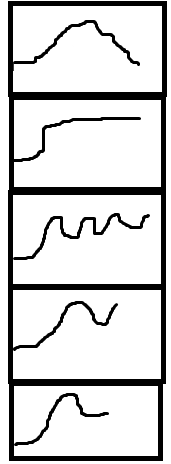 2. Savienojiet katru segmentēšanas pazīmi ar attiecīgajiem piemēriem!Segmentēšanas pazīmes:            Piemēri:A. ģeogrāfiskās                               1.vecumsB. demogrāfiskās                            2.dzimumsC. sociāli ekonomiskās                   3.ienākumiD. nacionālās un kultūras               4.nodarbošanāsE. personiskās                                5.mazpilsētasF. rīcības                                         6.ciemi                                                        7.augstākā izglītība                                                        8.dzīvesveids                                                        9.patēriņa intensitāte                                                       10.lojalitātes pakāpe3. Mārketinga kompleksā būtiska nozīme ir firmas stilam. Viena no firmas stila sastāvdaļām ir devīze, kas raksturo kompānijas galveno ideju. Tabulā minētas dažādu firmu devīzes.Izanalizējiet devīzes norādot gan pozitīvo gan negatīvo tajās. Ja iespējams piedāvājat savu devīzes variantu. 